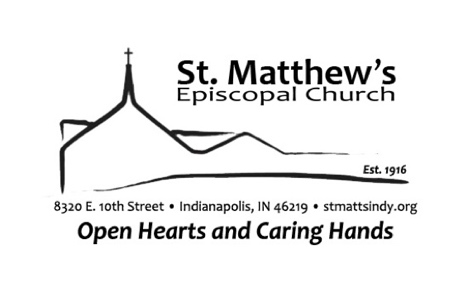 The Second Sunday after the Epiphany:January 16, 2022Hymnal or S: Hymnal 1982 (Blue), WLP: Wonder, Love, and Praise (Green)BCP: Book of Common Prayer (RedWELCOME!We wish to extend a very warm welcome to you. St. Matthew’s has been a worshipping community and provided ongoing ministry on the east side of Indianapolis for over one hundred years. Regardless of race, nationality, sexual orientation, gender expression or tradition, please know that you are welcome here. If you are new, visiting for the first time, just having a look, or searching out a place to worship, we are delighted to have you here. Please join us for Coffee Hour immediately following services and fill out a Visitor Card if you would like to know more about St. Matthew’s. Covid ProtocolsPlease wear masks while singingMasks optional when not singing for those who are vaccinatedPlease refrain from hugging and close contact during the peace outside of your family or “Covid bubble”Voluntary: Prière à Notre Père (“Prayer to Our Father”) by Rolande FalcinelliOpening Hymn: 7				“Christ, whose glory fills the skies”			RatisbonInvocationCollect for Purity												Almighty God, to you all hearts are open, all desires known, and from you no secrets are hid: Cleanse the thoughts of our hearts by the inspiration of your Holy Spirit, that we may perfectly love you, and worthily magnify your holy Name; through Christ our Lord. Amen.Gloria 						Sung by all 						S-278Glory to God in the highest, and peace to his people on earth. Lord God, heavenly King, almighty God and Father, we worship you, we give you thanks, we praise you for your glory. Lord Jesus Christ, only Son of the Father, Lord God, Lamb of God, you take away the sin of the world: have mercy on us; you are seated at the right hand of the Father: receive our prayer. For you alone are the Holy One, you alone are the Lord, you alone are the Most High, Jesus Christ, with the Holy Spirit, in the glory of God the Father. Amen.The Collect of the DayAlmighty God, whose Son our Savior Jesus Christ is the light of the world: Grant that your people, illumined by your Word and Sacraments, may shine with the radiance of Christ's glory, that he may be known, worshipped, and obeyed to the ends of the earth; through Jesus Christ our Lord, who with you and the Holy Spirit lives and reigns, one God, now and for ever. Amen.A Reading from the Prophet Isaiah									62:1-5For Zion's sake I will not keep silent,
and for Jerusalem's sake I will not rest, until her vindication shines out like the dawn,
and her salvation like a burning torch. The nations shall see your vindication,
and all the kings your glory; and you shall be called by a new name
that the mouth of the Lord will give. You shall be a crown of beauty in the hand of the Lord,
and a royal diadem in the hand of your God. You shall no more be termed Forsaken,
and your land shall no more be termed Desolate; but you shall be called My Delight Is in Her,
and your land Married; for the Lord delights in you,
and your land shall be married. For as a young man marries a young woman,
so shall your builder marry you, and as the bridegroom rejoices over the bride,
so shall your God rejoice over you.Lector 	The Word of the Lord
People	Thanks be to GodPsalm 36:5-10					Sung by the Choir				5  Your love, O Lord, reaches to the heavens, *
and your faithfulness to the clouds.6 Your righteousness is like the strong mountains,
your justice like the great deep; *
you save both man and beast, O Lord.7 How priceless is your love, O God! *
your people take refuge under the shadow of your wings.8 They feast upon the abundance of your house; *
you give them drink from the river of your delights.9 For with you is the well of life, *
and in your light we see light.10 Continue your loving-kindness to those who know you, *
and your favor to those who are true of heart.A Reading from the First Letter to the Corinthians					  12:1-11Now concerning spiritual gifts, brothers and sisters, I do not want you to be uninformed. You know that when you were pagans, you were enticed and led astray to idols that could not speak. Therefore I want you to understand that no one speaking by the Spirit of God ever says "Let Jesus be cursed!" and no one can say "Jesus is Lord" except by the Holy Spirit.Now there are varieties of gifts, but the same Spirit; and there are varieties of services, but the same Lord; and there are varieties of activities, but it is the same God who activates all of them in everyone. To each is given the manifestation of the Spirit for the common good. To one is given through the Spirit the utterance of wisdom, and to another the utterance of knowledge according to the same Spirit, to another faith by the same Spirit, to another gifts of healing by the one Spirit, to another the working of miracles, to another prophecy, to another the discernment of spirits, to another various kinds of tongues, to another the interpretation of tongues. All these are activated by one and the same Spirit, who allots to each one individually just as the Spirit chooses.Lector 	The Word of the Lord
People	Thanks be to GodGradual Hymn: 505 		“O Spirit of Life, O Spirit of God” 			O heiliger GeistThe Gospel													2:1-11Deacon	The Holy Gospel of our Lord Jesus Christ according to JohnPeople	Glory to you, Lord Christ.On the third day there was a wedding in Cana of Galilee, and the mother of Jesus was there. Jesus and his disciples had also been invited to the wedding. When the wine gave out, the mother of Jesus said to him, "They have no wine." And Jesus said to her, "Woman, what concern is that to you and to me? My hour has not yet come." His mother said to the servants, "Do whatever he tells you." Now standing there were six stone water jars for the Jewish rites of purification, each holding twenty or thirty gallons. Jesus said to them, "Fill the jars with water." And they filled them up to the brim. He said to them, "Now draw some out, and take it to the chief steward." So they took it. When the steward tasted the water that had become wine, and did not know where it came from (though the servants who had drawn the water knew), the steward called the bridegroom and said to him, "Everyone serves the good wine first, and then the inferior wine after the guests have become drunk. But you have kept the good wine until now." Jesus did this, the first of his signs, in Cana of Galilee, and revealed his glory; and his disciples believed in him.Deacon	The Gospel of the Lord.People	Praise to you, Lord Christ.Sermon				   Fr. FrankThe Nicene CreedWe believe in one God, the Father, the Almighty, maker of heaven and earth, of all that is, seen and unseen.We believe in one Lord, Jesus Christ, the only Son of God, eternally begotten of the Father, God from God, Light from Light, true God from true God, begotten, not made, of one Being with the Father. Through him all things were made. For us and for our salvation he came down from heaven: by the power of the Holy Spirit he became incarnate from the Virgin Mary, and was made man. For our sake he was crucified under Pontius Pilate; he suffered death and was buried. On the third day he rose again in accordance with the Scriptures; he ascended into heaven and is seated at the right hand of the Father. He will come again in glory to judge the living and the dead, and his kingdom will have no end.We believe in the Holy Spirit, the Lord, the giver of life, who proceeds from the Father and the Son. With the Father and the Son he is worshiped and glorified. He has spoken through the Prophets. We believe in one holy catholic and apostolic Church. We acknowledge one baptism for the forgiveness of sins. We look for the resurrection of the dead, and the life of the world to come. Amen.Prayers of the People										         Blessed Lord, through the Spirit you have given to your Church varieties of gifts. Bind us together as your body and then use us, we pray, to show forth your great light. Jesus Christ, light of the world, In your light, we see light. Blessed Lord, your righteousness is like the strong mountains and your justice is like the great deep. May all the peoples of the earth look to you for salvation. Jesus Christ, light of the world, In your light, we see light. Blessed Lord, restore desolate lands. Renew your creation to bring forth life and growth.Jesus Christ, light of the world, In your light, we see light. May we desire the common good. We pray, blessed Lord, that you will teach us to love one another. We thank you for the diversity with which you have gifted the human family and bless you for the hope of unity. For those who exercise leadership throughout our Church, that they may bear in their actions the love of Christ, enlightening the hearts of those who have a hidden faith, and strengthening those of a weak spirit. We pray especially for our Presiding Bishop Michael, Bishop Jennifer, Bishop Mauricio and the Diocese of Brasilia, for Frank our priest Cathy our deacon, for Joél our Transitional Deacon, and for the leaders and parishioners of St. Luke’s, Cannelton, Ms. Lucy Goffinet, Senior Warden. Jesus Christ, light of the world, In your light, we see light. Continue your loving-kindness to those who know you, blessed Lord. Heal and restore those who are sick or weak in body, mind, or spirit. Today we pray for Sue, Coral, Maria, Ann, Eric, Cheryl, John, Ken, Molly, Owen, Doris, Carol, and Barbara. (Please add your own prayers in silence or by naming aloud those for whom you wish to pray). Jesus Christ, light of the world, In your light, we see light. Blessed Lord, with you is the well of life. By water and the Spirit you accept us as members of your family. By the springs of living water, preserve us for life eternal. Today we pray for those who have died or are nearing their death. (Please add your own prayers in silence or by naming aloud those for whom you wish to pray). Jesus Christ, light of the world, In your light, we see light. The Celebrant adds a concluding Collect.Lord, hear the prayers of thy people; and what we have asked faithfully, grant that we may obtain effectually, to the glory of thy Name; through Jesus Christ our Lord. Amen.Confession of SinThe Deacon saysLet us confess our sins against God and our neighbor.Silence may be kept.Most merciful God, we confess that we have sinned against you in thought, word, and deed, by what we have done, and by what we have left undone. We have not loved you with our whole heart; we have not loved our neighbors as ourselves. We are truly sorry and we humbly repent. For the sake of your Son Jesus Christ, have mercy on us and forgive us; that we may delight in your will, and walk in your ways, to the glory of your Name. Amen.The Priest, stands and saysAlmighty God have mercy on you, forgive you all your sins through our Lord Jesus Christ, strengthen you in all goodness, and by the power of the Holy Spirit keep you in eternal life. Amen.The PeacePresider	The peace of the Lord be always with you.People	And also with you.Offertory Anthem: 		       ​​​​​​  Christ is the World’s True Light           		David HurdChrist is the world’s true light,Its captain of salvation,The daystar clear and brightOf every man and nation;New life, new hope awakesWhere’er men own His sway:Freedom her bondage breaks,And night is turned to day.In Christ all races meet,Their ancient feuds forgeting,The whole round world complete,From sunrise to its setting:When Christ is throned as Lord,Men shall forsake their fear,To plowshare beat the sword,To pruning hook the spear.One Lord, in one great nameUnite us all who own Thee,Cast out our pride and shameThat hinder to enthrone Thee;The world has waited long,Has travailed long in pain,To heal its ancient wrong,Come, Prince of Peace, and reign.––G. W. BriggsPresentation Hymn: 380, stanza 3 ​​​​​​​​      							      Old 100thThe Great Thanksgiving							        Eucharistic Prayer AIt is right, and a good and joyful thing, always and everywhere to give thanks to you, Father Almighty, Creator of heaven and earth. Because in the mystery of the Word made flesh, you have caused a new light to shine in our hearts, to give the knowledge of your glory in the face of your son Jesus Christ our Lord. Therefore we praise you, joining our voices with Angels and Archangels and with all the company of heaven, who for ever sing this hymn to proclaim the glory of your Name:Sanctus					Sung by all						S-128Holy, Holy, Holy Lord, God of power and might, heaven and earth are full of your glory. Hosanna in the highest. Blessed is he who comes in the name of the Lord. Hosanna in the highest.The people stand or kneel. Then the Presider continuesWe give thanks to you, O God, for the goodness and love which you have made known to us in creation; in the calling of Israel to be your people; in your Word spoken through the
prophets; and above all in the Word made flesh, Jesus, your Son. For in these last days you sent him to be incarnate from the Virgin Mary, to be the Savior and Redeemer of the world. In him, you have delivered us from evil, and made us worthy to stand before you. In him, you have brought us out of error into truth, out of sin into righteousness, out of death into life.On the night before he died for us, our Lord Jesus Christ took bread; and when he had given thanks to you, he broke it, and gave it to his disciples, and said, "Take, eat: This is my Body,
which is given for you. Do this for the remembrance of me."After supper he took the cup of wine; and when he had given thanks, he gave it to them, and said, "Drink this, all of you: This is my Blood of the new Covenant, which is shed for you
and for many for the forgiveness of sins. Whenever you drink it, do this for the remembrance of me."Therefore, according to his command, O Father,Presider and PeopleWe remember his death,
We proclaim his resurrection,
We await his coming in glory;The Presider continuesAnd we offer our sacrifice of praise and thanksgiving to you, O Lord of all; presenting to you, from your creation, this bread and this wine. We pray you, gracious God, to send your Holy Spirit upon these gifts that they may be the Sacrament of the Body of Christ and his Blood of the new Covenant. Unite us to your Son in his sacrifice, that we may be acceptable through him, being sanctified by the Holy Spirit. In the fullness of time, put all things in subjection under your Christ, and bring us to that heavenly country where, with Matthew and all your
saints, we may enter the everlasting heritage of your sons and daughters; through Jesus Christ our Lord, the firstborn of all creation, the head of the Church, and the author of our salvation.By him, and with him, and in him, in the unity of the Holy Spirit all honor and glory is yours, Almighty Father, now and for ever. AMEN.As our Savior Christ has taught us, we now pray:Our Father, who art in heaven, hallowed be thy name; thy kingdom come; thy will be done; on earth as it is in heaven. Give us this day our daily bread. And forgive us our trespasses, as we forgive those who trespass against us. And lead us not into temptation; but deliver us from evil. For thine is the kingdom, the power and the glory, for ever and ever. Amen.The Breaking of the BreadA period of silence is kept.Cantor sings the antiphon, then all repeat: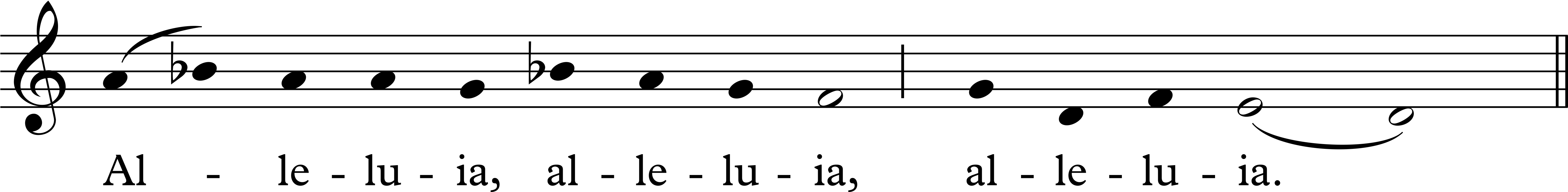 Cantor: Christ our Passover is sacrificed for us; therefore let us keep the feast. Alleluia. Communion Hymn: 228			"Holy Spirit, font of light”		    			 Webbe	After Communion, we invite you to extend a hand of blessing for these donated pantry items. You are our Bread of Life that sustains us as we strive to be your disciples and build up Your kingdom on earth. As we are fed by You, may we feed those who are hungry for bread, for justice, for understanding, and for compassion. May we share your mercy and grace with all we meet. Amen.Prayer after CommunionLet us pray.Eternal God, heavenly Father, you have graciously accepted us as living members of your Son our Savior Jesus Christ, and you have fed us with spiritual food in the Sacrament of his Body and Blood. Send us now into the world in peace, and grant us strength and courage to love and serve you with gladness and singleness of heart; through Christ our Lord. Amen.BlessingMay Christ, the Son of God, be manifest in you, that your lives may be a light to the world; and the blessing of God Almighty, the Father, the Son, and the Holy Spirit, be among you, and remain with you always. Amen.Closing Hymn: 371			 “Thou, whose almighty word”		                 MoscowDismissalDeacon Go in peace to love and serve the LordPeople 	Thanks be to God.Voluntary: Saraband by Herbert Howells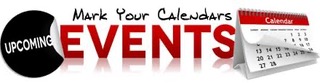 Today				Adult Forum: Finding the Sacred in Prayer			          Narthex, 9:00 a.m. Tuesday, January 18		Online Bible Study								 7:00 p.m.Sunday, January 30		Parish Annual Meeting								11:30 a.m.PARTICIPANTS IN TODAY’S SERVICELECTORS		Kevin Sterrett, Jared Hancock	USHERS/GREETERS	Hal Olsen, Joan PorterINTERCESSOR:	Marla Davenport			COUNTERS		Natalie Palmer, Steve Albrecht	CRUCIFER:		Devon Teague			OBLATIONS		Dennis & Susan TeagueALTAR GUILD:	Team 3St. Matthew’s Episcopal Church | Indianapolis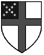 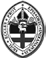 is a parish ofThe Episcopal Church in the Diocese of Indianapolis8320 East 10th Street, Indianapolis, Indiana 46219 — 317/898.7807 — www.StMattsIndy.orgThe Reverend Frank S. Impicciche, RectorThe Reverend Cathy A. Scott, DeaconMr. Joél Muñoz, Transitional DeaconMs. Sarah Conklin, Parish Communications Administrator Mr. David Boeckh, Organist/ChoirmasterMs. Crystal Black, Handbell Choir DirectorPresiderBlessed be God: Father, Son, and Holy Spirit.PeopleAnd blessed be God’s kingdom, now and for ever. Amen.PresiderThe Lord be with you.PeopleAnd also with you.PresiderLet us pray.PresiderThe Lord be with you.PeopleAnd also with you.PresiderLift up your hearts.PeopleWe lift them to the Lord.PresiderLet us give thanks to the Lord our God.PeopleIt is right to give him thanks and praise.